Ekologiczne źródło ciepła na potrzeby produkcji mebliFabryka Mebli „Szynaka” Sp. z o.o. jest w trakcie realizacji projektu pn. Ekologiczne źródło ciepła na potrzeby produkcji mebli. Projekt dotyczy modernizacji  dotychczasowego źródła ciepła poprzez zamianę na ekologiczną kotłownię, w której źródłem energii cieplnej będzie biomasa pochodząca z procesu produkcyjnego fabryki mebli (drewniane i drewnopochodne odpady produkcji mebli).Aktualnie Spółka realizuje dostawę zespołu energetycznego EKOMAT  1,5 MW wraz z filtrem ceramicznym przeznaczonym do spalania rozdrobnionych odpadów produkcyjnych - płyt wiórowych. Planowany do uruchomienia kocioł spełnia warunki emisyjne zgodnie z Rozporządzeniem Ministra Środowiska z dnia 04 listopada 2014r.w sprawie standardów emisyjnych dla niektórych rodzajów instalacji, źródel spalania paliw oraz urządzeń spalania lub współspalania  odpadów (Dz.U.2014, poz. 1546), tj. zapewiajacych dotrzymywania warunków w zakresie maksymalnej emisji do powietrza dla nowych instalacji i urządzeń. Zakres prac projektu obejmuje ustawienie i montaż zespołu grzewczego, montaż okablowania elektrycznego, szafy sterowania, podłączenie kotła do isniejącej instalacji grzewczej i kominowej, podłączenie do obecnego układu podawania paliwa, uruchomienie oraz przeszkolenie w zakresie obsługi.Zespoł energetyczny zostanie dostarczony, zamontowany i uruchomiony najpóźniej do 30 czerwca 2016 r.Uruchomienie nastapi w zakładzie produkcyjnym spółki Fabryka Mebli SZYNAKA,  13-300 Nowe Miasto Lubwskie, ul. Makuszyńskiego 4. Celem realizowanego projektu jest wdrożenie nowych innowacyjnych i «zielonych» technologii grzewczych opartych na wykorzystaniu biomasy uzyskiwanej z wytworzonych przez zakład odpadów produkcyjnych.  Koszty kwalifikowane projektu 189 000 euro, w tym finansowanie z grantu norweskiego 81 000 euro.Termin realizacji lipiec 2015r. – wrzesień 2016r.Projekt jest współfinansowany z pomocy finansowej z Norwegii przez Norweski Mechanizm Finansowy 2009-2014, w ramach Programu Innowacji w zakresie zielonych technologii w Polsce. Program ma na celu rozwój zielonych przedsiębiorstw i wzrost ich konkurencyjności na rynku, w tym m.in. rozwój proekologicznych produktów i usług, opracowanie, wdrożenie                 i inwestycje w innowacyjne, przyjazne środowisku technologie, rozwój                    i wdrożenie proekologicznych procesów produkcyjnych, a także tworzenie „zielonych” miejsc pracy.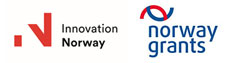 